K H I Z R A  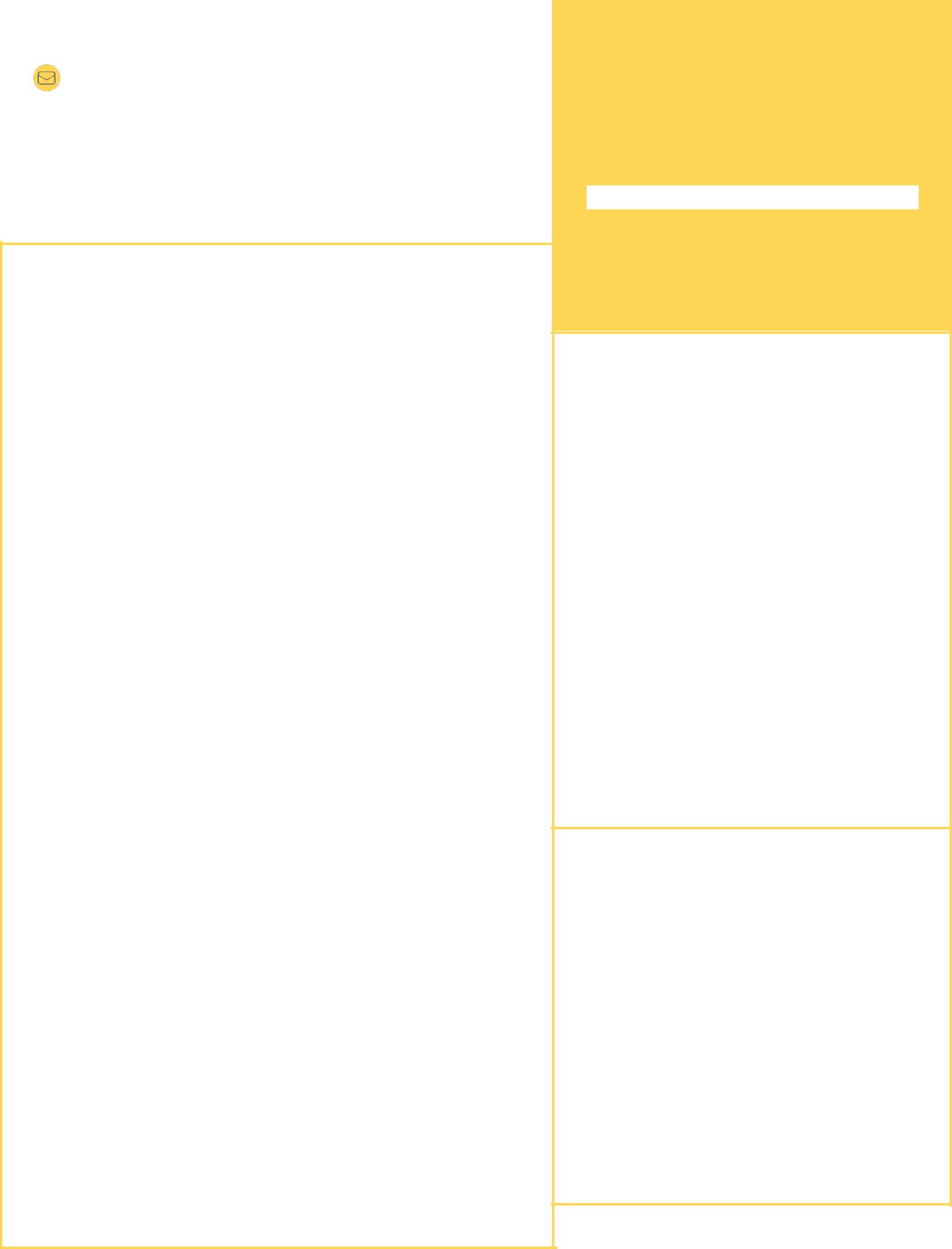             Khizra.335569@2freemail.com E X P E R I E N C EPayables Executive | Al Razi Healthcare (A Project of Dhabi Group in Pakistan) | August 2014 – May 2016Managed Payables.Worked on ERP (Paratech, Oracle Financials).Facilitated the implementation of ERP (Oracle Financials).Composed effective accounting reports, summarizing accounts payable data.As a special task, looked after Account Receivables & payroll.Monitored payments due from clients and followed up with clients with past due payments.Reconciled discrepancies between legacy general ledger account and Oracle Financials for Opening BalancesAnalytical review of payments and expenses to accurately record cost at month end.Created daily and weekly cash reports for accounting management.Reconciled vendor statements and handled payment complaints/discrepancies.Handled withholding tax matters related with Payables and deposit thereof into Govt. TreasuryHandled Petty CashAudit Executive | Siara Textile Mills (Pvt.) Ltd. (part of Lal Qila Group of Industries) | August 2013 – June 2014Inventory ChecksScrutiny of Fixed Asset registerAssisted in Internal Control implementationMonthly reporting to Operations ChiefAnalytical review of production expensesO B J E C T I V EConstant personal growth & Self-improvement by attaining dynamic role in corporate world, seeking perfection in own duties performed, leading to persistent learning and building up a strong career.S K I L L SAccounts payable specialistExpertise in invoice and payment transactionsAccount reconciliation Analytical reasoningStrong in MS Access and ExcelERP (Enterprise Resource Planning) softwareOracle Financials proficiencyStrong communication skillsSelf-motivated professionalE D U C A T I O NACCA (UK) | 2011 - Present | self-studyFINALISTA-Levels (Cambridge) | 2007-2009 | University College LahoreBusiness Studies, Accounts & ICTO-Levels (Edexcel) | 2004 -2007 | Bloomfield Hall SchoolsSciences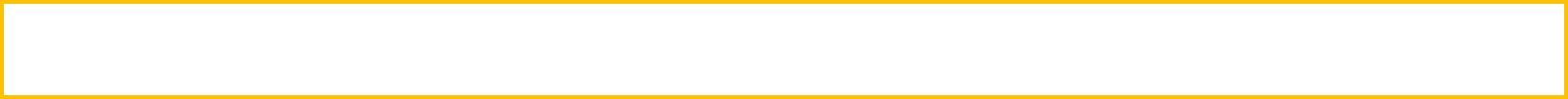 Reference:Will be furnished upon request2P E R S O N A L  I N F O R M A T I O NP E R S O N A L  I N F O R M A T I O NO T H E R  A C T I V I T E SMarital statusMarriedWriting Articles/Press ReleaseDate of Birth02 January 1991Personal BlogNationalityPakistaniManaged Financial SiteVisa StatusUAE Spouse VisaAnalyzing stocks listed on NASDAQ, OTC &AvailabilityImmediatePINKSHEETSLanguage Proficiency:Urdu & EnglishReadingSportsC O R E  C O M P E T E N C I E SC O R E  C O M P E T E N C I E SI T  P R O F I C I E N C YDecision making & Analytical SkillsDecision making & Analytical SkillsI T  P R O F I C I E N C YDecision making & Analytical SkillsDecision making & Analytical SkillsDetailed knowledge of Oracle Financials & ParatechDetailed knowledge of Oracle Financials & ParatechSystems & Process analysis documentationSystems & Process analysis documentationDetailed knowledge of Oracle Financials & ParatechDetailed knowledge of Oracle Financials & ParatechSystems & Process analysis documentationSystems & Process analysis documentationProficient in MS Office & other assorted softwareProficient in MS Office & other assorted softwareMulti-taskingProficient in MS Office & other assorted softwareProficient in MS Office & other assorted softwareMulti-taskingpackagespackagespackagespackagesTime & Resource managementTime & Resource managementHave a good command in computers and haveHave a good command in computers and haveHave a good command in computers and haveHave a good command in computers and haveAdaptability to dynamic environmentAdaptability to dynamic environmentcapability to quickly learn different softwarecapability to quickly learn different softwareExcellent typing speed 30-35 WPMExcellent typing speed 30-35 WPM